     Vattenfall Västsveriges Veteraner VVV			2024-01-04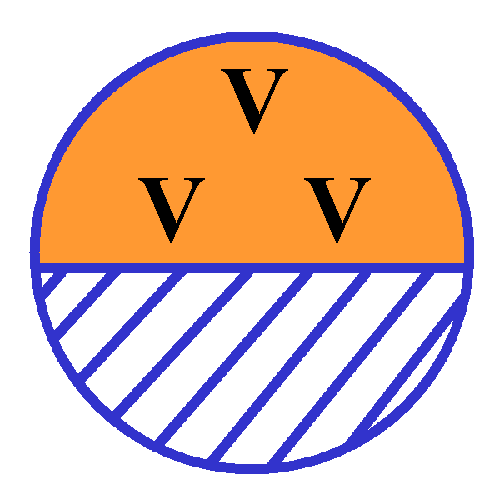 Verksamhetsberättelse 2023OrganisationStyrelse: Ordförande Curt Andersson, v ordförande Sven-Olof Karolusson, sekreterare Clas Andersson, kassör Rolf Svensson, ledamot Sune Johansson, Bengt-Åke Edman och Ragnar Lindström. Suppleanter: Lars-Erik Andersson, Kerstin Stark.Webbansvarig: Curt Andersson.Arbetsutskott har bestått av ordförande, sekreterare och kassör.Kontakt- och aktivitetsansvariga har för Trollhättan, Göteborg/Sjuhärad, Skaraborg och Dalsland/Värmland varit Curt Andersson, Sven-Olof Karolusson, Sune Johansson och Bengt-Åke Edman.MedlemsantalAntal medlemmar per den 31 december är 252.Medlemmar är tidigare yrkesverksamma vid Vattenfall.Möten- Årsmöte var i Trollhättan, vid Villa Elfhög den 9 mars. Vid mötet medverkade Johan Welander, Vattenfall Services Nordic AB, som berättade om underhållet av Vattenfalls vindkraftsanläggningar.- Höstmötet var i Trollhättan vid Villa Elfhög den 2 november. Vid mötet medverkade Magnus Carlson Vattenfall Vattenkraften, som berättade ur ett historiskt perspektiv om utbyggnaden av Vattenkraften i vår stad. Styrelsen har haft fem formella möten, den 14 februari, 9 mars, 4maj och 2 november, därutöver har regelbundna ej protokollförda kontakter varit mellan styrelsemedlemmarna och inom arbetsutskottet.EkonomiFör verksamhetsåret erhölls bidrag från Vattenfall med 34 000 kr.I övrigt hänvisas till preliminär upprättad ekonomisk rapport för verksamhetsåret 2023.FöretagskontakterUnder året har samarbetet mellan VVV och Folkuniversitetet fortsatt enligt det samverkansavtal som tecknats mellan parterna vilket gäller från den 1 november 2013.Föreningens lokala kontaktperson i Västsverige är Magnus Carlsson Vattenfall Vattenkraft. MedlemsaktiviteterTotalt har verksamheten under året haft 39 aktiviteter med 788 deltagare varav 143 medföljande vid 16 aktiviteter.Ett mycket uppskattat forum är de digitala informationsmöten som varit under året, där olika verksamheter inom Vattenfall presenterats. Vid ett av dessa möten medverkade koncernchefen Anna Borg som då informerade om Vattenfalls mål och strategier vilket var mycket uppskattat. Lokala arrangemangTrollhättan- 20 januari, Bussresa till Falkenberg för att se Falkenbergsrevyn, 28 deltagare- 26 januari, Linnea Larsson Trollhättans Stad informerade om arbetet med de nya slussarna, 29 deltagare- 16 februari, Sune Granfelt, visade film från en resa till ön Florens, Indonesien, 26 deltagare- 30 mars, Bowling på Buddys Food, Bowling and bar, 15 deltagare- 20 april, Korvgrillning med tipspromenad på Hunneberg, 24 deltagare- 11 maj, Dagsresa till Halland, Öströö fårfarm och Ästads vingård, 29 deltagare- 24 augusti, besök vid Åsaka- Björkes hembygdsgård, 24 deltagare- 4 september, 3-dagars kulturresa till nordvästra Skåne och Ven, 17 deltagare- 21 september, Pontus Kranx Familjens Jurist, föreläste om familjejuridik som framtidsfullmakt,testamente mm, 30 deltagare- 12 oktober, Vinimportör EbbaWine, presenterade några av de Vingårdar som levererar deras viner som vi sedan provade med en delikatess tallrik, 41 deltagare- 30 november, lunch julbord på Buddys Food, Bowling and bar, 45 deltagare- 13 december, traditionellt luciafirande på FUB gården med Slättbergs gymnasiets musikskola, 26 deltagareGöteborg / Sjuhärad- 3 januari, Månadsträff i Sjömarken, 7 deltagare- 7 februari, Månadsträff i Sjömarken, 14 deltagare- 7 mars, Månadsträff i Sjömarken, 15 deltagare- 4 april, Månadsträff i Sjömarken, 17 deltagare- 2 maj, Månadsträff i Sjömarken, 14 deltagare- 4 september, Månadsträff i Sjömarken, 12 deltagare- 3 oktober, Månadsträff i Sjömarken, 15 deltagare- 2 november, Studiebesök AB Ludvik Svensson Inredningstextil Kinna 20 deltagare- 5 december, Jullunch i Brämhult, 29 deltagareSkaraborg- 2 januari, Fika med prat, 11 deltagare- 7 februari, Fika med prat, 15 deltagare- 6 mars, Fika med prat, Jonnys fågelbilder, 12 deltagare- 3 april, Fika med prat, 11 deltagare- 8 maj, Fika med prat, 13 deltagare- 31 maj, Vårutflykt till Läckö, 15 deltagare- 4 september, Fika med prat, arbetsbilder, 12 deltagare- 2 oktober, Fika med prat, 8 deltagare- 6 november, Studiebesök Garnisonmuseét i Axvall, 11 deltagare- 5 december, Jullunchbuffé, 24 deltagareDalsland / Värmland- Mars, Korvgrillning Sunnanå, 18 deltagare- April, Kafémöte Åmål, 8 deltagare- Maj, Kafémöte Åmål, 12 deltagare- September, Studiebesök Daloc skyddsrum Åmål, 8 deltagare- November, studiebesök Vattenfall Ställverk Mellerud, 18 deltagare- December, Julbord Åmål, 35 deltagareDe lokala mötena i Trollhättan sker vid Villa Elfhög, Göteborg/Sjuhärad träffas vid Vattenfalls anläggning i Borås, medan Skaraborg hyr extern lokal. Dalsland/Värmland har sina träffar vid studiebesök eller vid andra aktiviteter externt.InformationInformation och kallelser sker via föreningens hemsida och även via mejl.Till de medlemmar som inte har mejl har information skickats ut med postTrollhättan 2024-02-08Curt Andersson		Rolf Svensson		Clas Andersson		Sven-Olof Karolusson	Ordförande		Kassör			Sekreterare		V ordförandeSune Johansson	Bengt-Åkle Edman	Ragnar LindströmLedamot		Ledamot		Ledamot